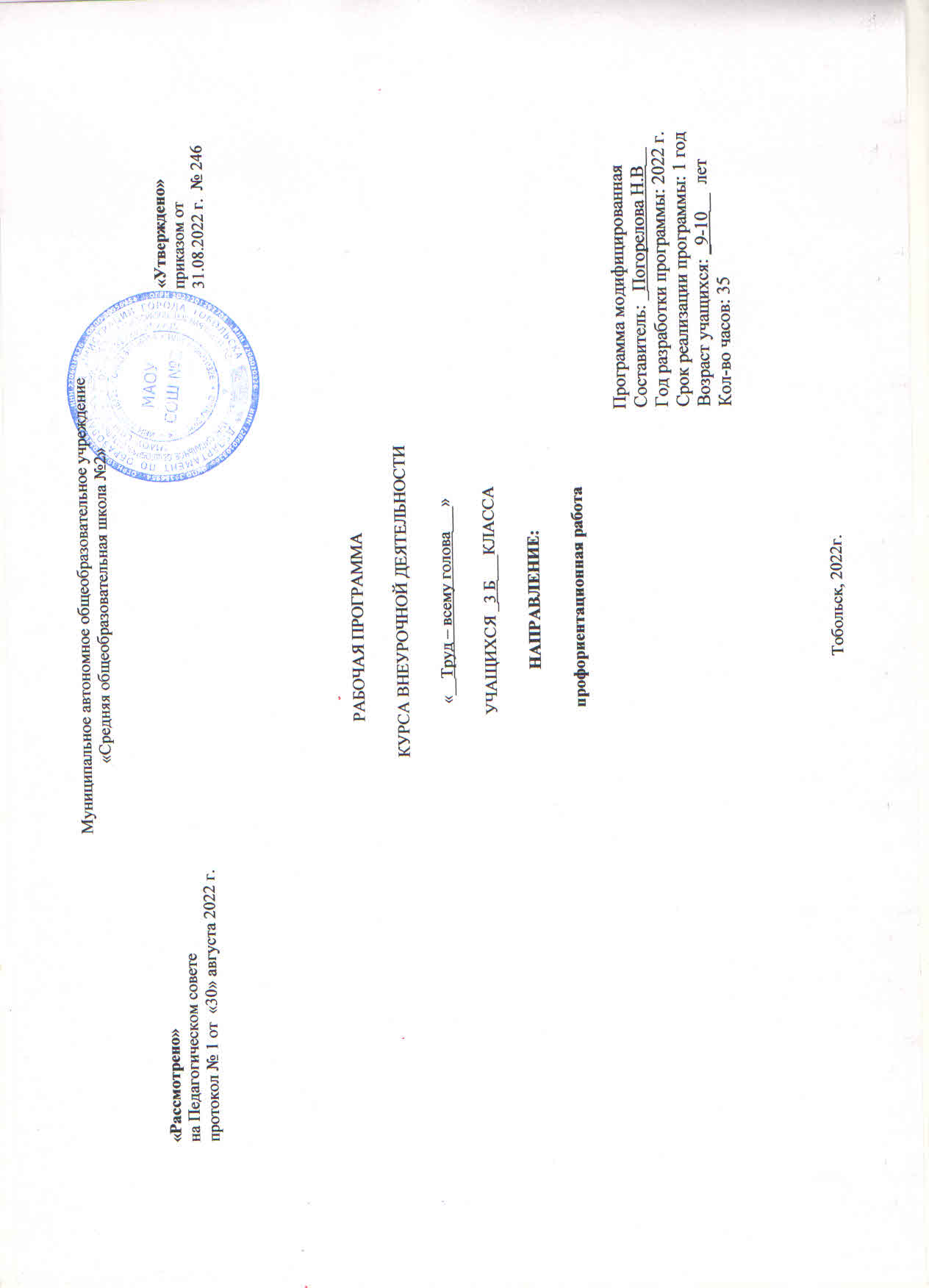 Рабочая программа внеурочной деятельности«Труд всему голова».1.Результаты освоения курса внеурочной деятельности.Знать:– важность и необходимость труда в жизни людей;– что современному рабочему, ученому, необходимы прочные и глубокие знания снов наук;– о начальных представлениях трудовой деятельности своей семьи, о народном хозяйстве своего региона, России, о рабочих профессиях;Понимать:– оценивать поступки, как «хорошие» или «плохие»;– важность бережного отношения к здоровью человека и к природе;– важность образования, здорового образа жизни, красоты природы и творчества;– осознавать себя гражданином России и ценной частью изменяющегося мира, в том числе объяснять, что связывает тебя с твоими близкими друзьями, одноклассниками, с земляками, с твоим городом, Родиной, с природой.Уметь:– проявлять бережное отношение к вещам, предметам труда людей;– объяснять смысл своих оценок, целей (способность к саморазвитию, мотивация к учебе);– объяснять самому себе «что во мне хорошо, а что плохо», «что я хочу», «что я могу»;– уважать иное мнение, историю и культуру других народов и стран;– сопереживать в  радостях и в бедах близким, друзьям, одноклассникам;– сопереживать чувствам других не похожих на тебя людей, отзывчивости к бедам всех живых существ;– признавать свои плохие поступки и добровольно отвечать за них.Делать:– проявлять уважение и готовность выполнять совместно установленные  договоренности и правила, в том числе правила общения  с взрослыми и сверстниками в официальной обстановке школы, пользоваться простыми навыками самоконтроля и саморегуляции своего самочувствия для сохранения здоровья, осознанно выполнять режим дня, правила рационального питания и личной гигиены;– наблюдать и описывать проявления богатства внутреннего мира человека в его созидательной деятельности на благо семьи, в интересах школы, профессионального сообщества, страны;– объяснять, что связывает тебя с историей, культурой, судьбой твоего народа и всей России;– испытывать чувство гордости за свой народ, свою Родину, сопереживать им в радостях и бедах и проявлять эти чувства в добрых поступках;– стремиться к взаимопониманию с представителями иных культур, мировоззрений, народов и стран, на основе взаимного интереса и уважения.В процессе занятий  по программе учащиеся овладеют следующими  универсальными учебными действиями:Регулятивными:– классифицировать профессии по предмету труда;– сравнивать качества людей, которых можно назвать трудолюбивым/ленивым, добросовестным/безответственным и т.д.;– учиться обнаруживать и формулировать учебную проблему и определять цель учебной деятельности совместно с учителем, искать средства ее осуществления;– учиться совместно с учителем и другими учащимися давать эмоциональную оценку деятельности класса на занятии.Познавательными:– рассказывать о профессиях;– различать профессии и оказываемые их представителями услуги, понимать разницу между ними;– перерабатывать информацию для получения необходимого результата, в том числе и для создания нового продукта;– выделять существенные признаки, составные части объектов, понятий, делать выводы на основе обобщения знаний;– уметь передавать содержание в сжатом, выборочном или развернутом виде.Коммуникативными:– вырабатывать индивидуальные способы собственной трудовой деятельности;– приобретать опыт общения в процессе совместного выполнения простейших трудовых операций;– умение донести свою позицию до других, оформлять свою мысль в устной  и письменной речи;– высказывать свое мнение и обосновывать его, приводя аргументы;– совместно договариваться о правилах общения и поведения в школе и следовать им;–  понять другие позиции (взгляды, интересы);– учиться выполнять различные роли в группе (лидера, исполнителя, критика). Средствами формирования этих действий служит организация работы в парах и малых группах. 2.Содержание курса внеурочной деятельности с указанием форм организации и видов деятельности.3. Тематическое  планированиеСодержаниеФормыПрофессия швея, модельерБеседаПрофессия поварКонкурсПрофессия водительСоревнованиеТруд художника для твоего домаТематическая викторина«Все профессии важны!»Круглый стол«Золотые руки»Исследование«Будь в форме!»Творческая игра№ п/пФорма, тема занятияВиды деятельностиДата проведения занятия1.Беседа, Профессия швея, модельерПознавательная01.09 2.Исследование, Архитектура. Изделие «Дом»Трудовая деятельность08.09 3.Конкурс,  Профессия поварИгровая15.09 4.Конкурс, «Профессии наших родителей»Проектная деятельность22.09 5. Соревнование,  Профессия водительПознавательная29.09 6. Тематическая викторина, Труд художника для твоего домаПроектная деятельность06.10 7.Круглый стол,  «Дело мастера боится». Слова, называющие  предметы и явления традиционной русской культуры: слова, называющие занятия людейТрудовая деятельность13.10 8.Круглый стол,    «Все профессии важны!»Трудовая деятельность20.10 9.Исследование, Профессия парикмахер, мастер ногтевого сервиса, стилист, визажистТрудовая деятельность27.1010.Беседа, Моя семья. Древо мастеровСоциальное творчество10.1111. Беседа, Из истории слов. Работа со словаремПознавательная17.1112. Исследование,  «Золотые руки»Игровая24.1113. Соревнование, Профессия инженер-программистИгровая01.1214. Конкурс, Удивительный транспортИгровая08.1215.Круглый стол,  Профессия библиотекарьПознавательная15.1216. Творческая игра, «Будь в форме!»Проблемно-ценностное общение22.1217. Викторина, Профессия медицинская сестраИгровая29.1218.Игра,  «Умей предупреждать болезни»Спортивно-оздоровительная деятельность12.0119. Диспут, Автомастерская. Изделие «Фургон «Мороженое»Досугово-развлекательная деятельность19.0120. Викторина, Скатерть-самобранкаИгровая26.0121. Беседа, Профессия бухгалтерТрудовая деятельность02.0222. Исследование, Природные богатства и труд людей – основа экономикиПроблемно-ценностное общение09.0223. Исследование, Кто такой мастер? Что такое призвание?Социальное творчество16.0224.Творческая игра,  «Мир профессий большой!»Досугово-развлекательная деятельность02.0325. Беседа, «Как ухаживать за одеждой?»«Электричество в быту»Проектная деятельность09.0326.Круглый стол, «Растениеводство», «Животноводство»Проектная деятельность16.0327. Викторина, «Мир профессий»Трудовая деятельность23.0328.Соревнование,  «Золотые руки»Игровая деятельность06.0429. Викторина, Диагностика уровня профессионального самоопределенияИгровая13.0430. Исследование, Высадка рассады. Работа с садовыми инструментами. Рыхление почвы, прополкаПознавательная20.0431.Творческая игра, Переплетная мастерская. Изделие «Переплетные работы»Игровая27.0432.Круглый стол,  «Планируем будущее ребенка»Проблемно-ценностное общение04.0533. Соревнование, Афиша. Изделие «АфишаИгровая11.0534. Соревнование, Радуга профессийИгровая18.0535. Конкурс, «Мы любим трудиться»Досугово-развлекательная деятельность25.05